Rovarok a vízben, vízparton (Tk. 63. oldal)Amit piros színnel jelöltem, azt másold le a környezet füzetedbe! A képeket, rajzokat nem kell!A rovarok általános jellemzői 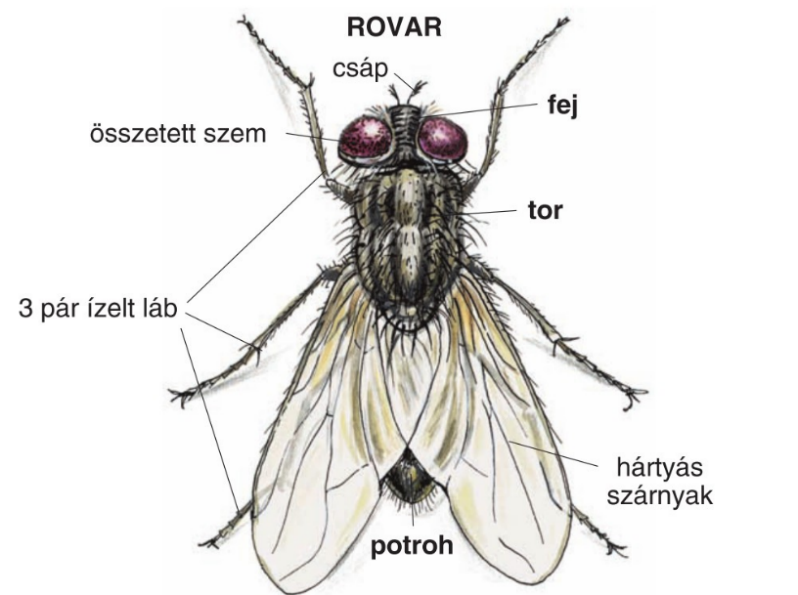 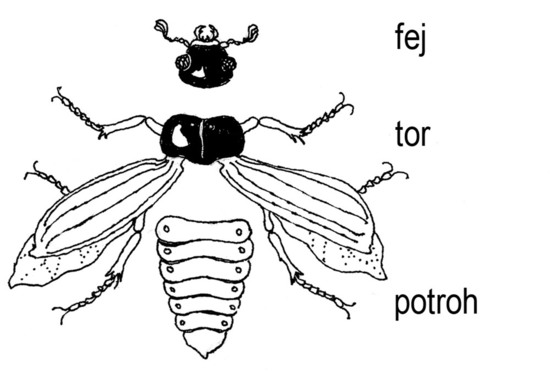 3 pár ízelt láb.3 testrész: fej, tor, potroh.A fejen találhatók az érzékszervek: szem, csáp, szájszerv.Petékkel szaporodnak.Bogarak 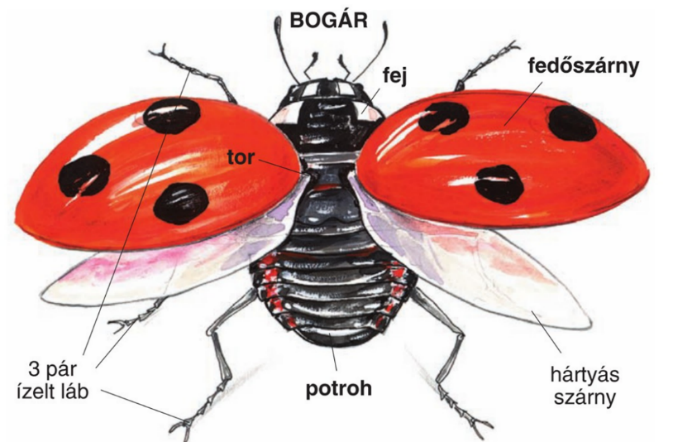 Bogarak olyan rovarok, amelyeknek 1 pár  kemény fedőszárnyuk és 1 pár hártyás szárnyuk van.A vizek, vízpartok gazdag rovarvilágnak adnak otthont. Szaporodásuk, fejlődésük több esetben vízhez kötött, és itt találják meg a táplálékukat is.A tankönyv 63. oldalán is megtalálhatod ezeknek a rovaroknak a képét. Jól jegyezd meg! Fel kell ismerned a képekről ezeket a rovarokat a dolgozatban! Írd le a füzetedbe ezeknek a rovaroknak a nevét!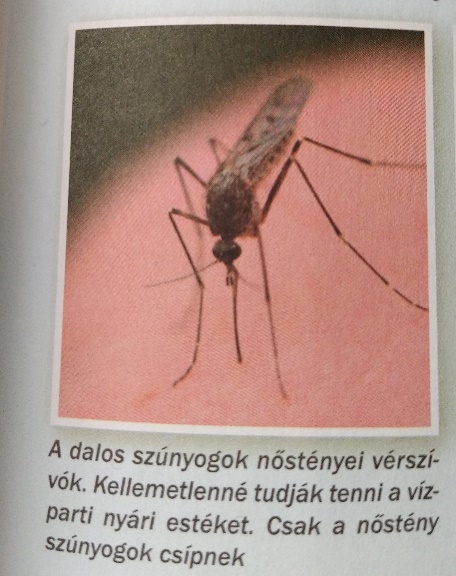 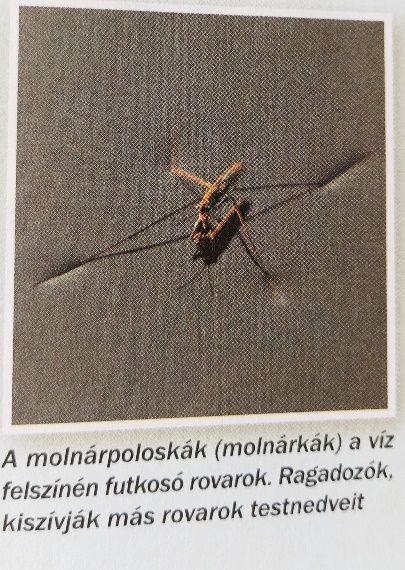 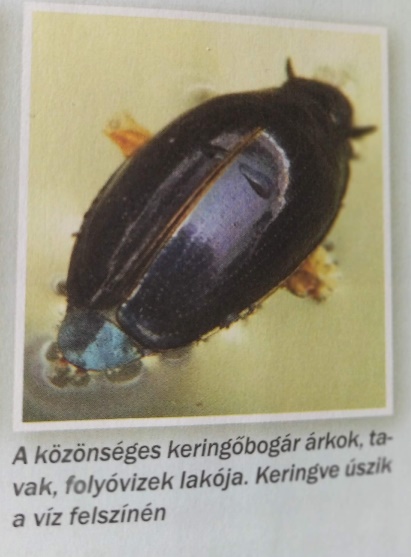 	dalos szúnyog			         molnárpoloska (molnárka)		        keringőbogárÓriás szitakötőjelzik a vizek tisztaságáthossza 6-8 cmkét pár hosszú, keskeny hártyás szárnya vanröptében nemcsak fel-le, hanem előre és hátra is képes haladniragadozórepülő rovarokkal táplálkoziklárvái a vízben fejlődnek ki, falánk ragadozók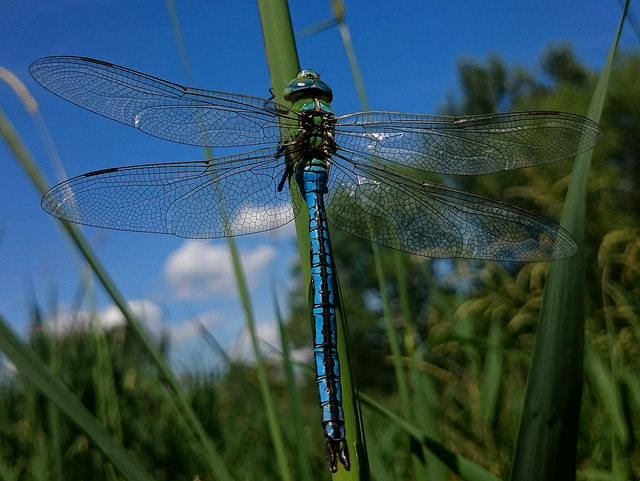 Nézd meg a szitakötő fejlődéséről, átváltozásáról készített összeállítást!https://www.youtube.com/watch?v=nDPMlah2oXgEllenőrizd a tudásod Mf. 54./1., 2., 3., 4.Szorgalmi feladat: Mf. 54./5. – Kutass, búvárkodj!Kép és név egyeztetése: https://learningapps.org/3356750Tulajdonságok válogatása: https://learningapps.org/3127582Szitakötő  tulajdonságai: https://learningapps.org/5201382Legyen Ön is milliomos!: https://learningapps.org/9295538Jutalomból megnézheted a Vízipók Csodapók c. mesefilm epizódjait!https://www.youtube.com/watch?v=lEqEjwY1EvIhttps://www.youtube.com/watch?v=p_ydrGUqQk8HÉTFŐ 04.27.KEDD 04.28.SZERDA 04.29.CSÜTÖRTÖK 04.30.PÉNTEK szünetOlvasás:GyakorlásLiba anyó mestersége című mese hangsúlyos olvasása Ok. 133-135.Repülős 70/5.Házi feladat:Milyen háztartási gépeket ismersz? Hogyan könnyíti meg a munkát? Beszélgessel szüleiddel, nagyszüleiddel hogyan boldogultak régen gépek nélkül?Biciklis 111/5.MatekSzorzás, osztás nagyobb számokkalVékony matek 66/48., 49.Olvasás:Repülős 69/1. feladat szavait olvasd el! Válassz ki 5 szót és írj velük 5 mondatot az olvasásfüzetedbe.OlvasásSzövegértés felmérésMatekSzorzás, osztás nagyobb számokkalTk. 132. oldalSegítségként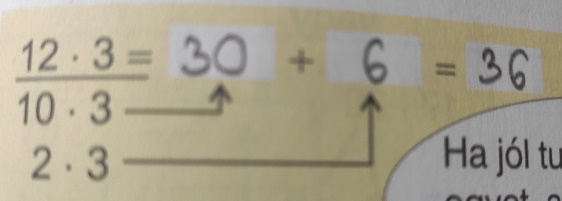 A 12-t bontottuk egy 10-re és egy 2-re, majd mindegyiket külön-külön beszorozzuk a szorzóval, vagyis a 3-mal és a szorzatokat a 30-at és a 6-ot összeadjuk és az eredmény 36 lesz.Ugyanígy járunk el a százasoknál is!230-at bontottuk 200-ra és 30-ra és külön-külön megszorozzuk a szorzóval, vagyis a 3-mal. majd a kapott szorzatokat: 600 és 90 összeadjuk, így megkapjuk az eredményt 690-et.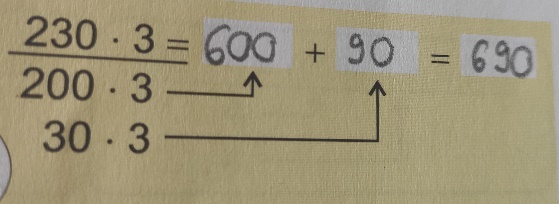 Olvasás:Tóth Árpád: Láng című versének olvasása Ok. 136. o.Készíts rajzot a vershez! Repülős 70/3.NyelvtanFőnevek játékos gyakorlásahttps://learningapps.org/1974985Tesi 3. o.MatekSzorzás, osztás nagyobb számokkalVastag matek 134. oldalSegítségként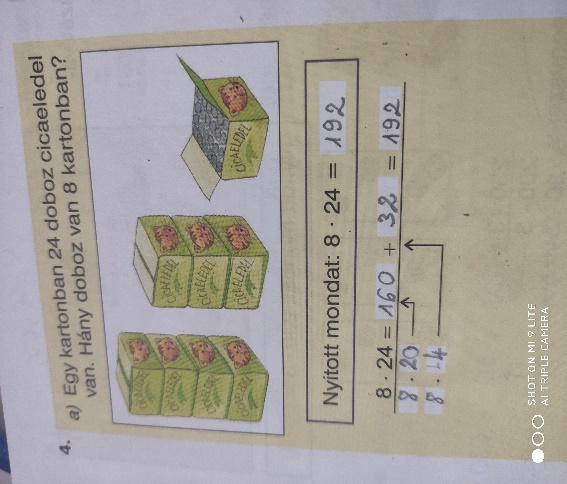 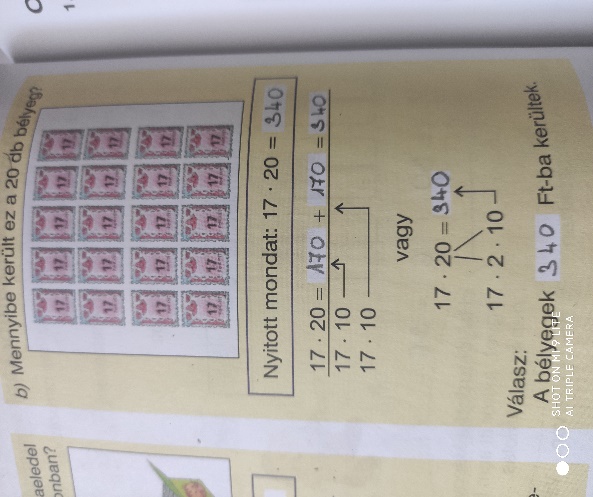 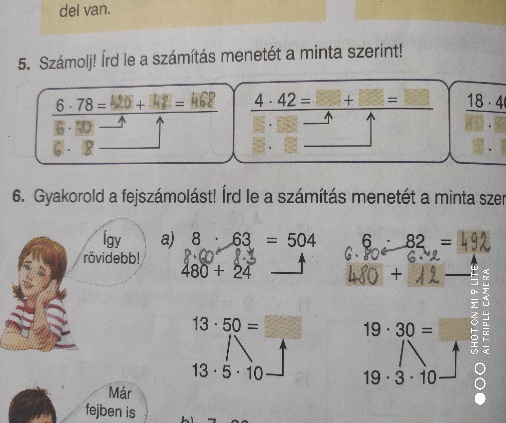 KörnyezetRovarok a vízben, vízparton Tk. 63. oldal Másold le a mellékelt vázlatot a füzetedbe! Tanuld is meg!Ellenőrizd tudásod! Mf. 54./1., 2., 3., 4.Kép és név egyeztetése: https://learningapps.org/3356750Tulajdonságok válogatása: https://learningapps.org/3127582Szitakötő  tulajdonságai: https://learningapps.org/5201382Legyen Ön is milliomos!: https://learningapps.org/9295538Szorgalmi feladat: Mf. 54./5. – Kutass, búvárkodj!Kisfilm - Szitakötő fejődésehttps://www.youtube.com/watch?v=nDPMlah2oXgJutalom mese – Vizipók Csodapókhttps://www.youtube.com/watch?v=lEqEjwY1EvIhttps://www.youtube.com/watch?v=p_ydrGUqQk8Tesi 3. o.Tesi 3. o.Ugi Bugi tánchttps://www.youtube.com/watch?v=xdXk1235DloRemélem még emlékeztek erre a táncra! Nagyon szerettétek!EtikaAnyák napja (Ez most mindenkinek feladat!) Rajzold le az anyukádat! Még ma (kedden) küldd el nekem!